Тур «Машина времени» 3 дня /2 ночиДаты заезда: с 03.10.2022 по 28.12.2022 / с 12.01.2023 по 23.04.20232022 г.: дата первого заезда 07.10.2022, дата последнего заезда 23.12.20222023 г.: дата первого заезда 13.01.2023, дата последнего заезда 21.04.2023По пятницам: Остров – Пушкинские Горы – Псков – Изборск – ПечорыПятница10:25 – прибытие поезда № 809 «ЛАСТОЧКА» на железнодорожный вокзал Пскова. Встреча с гидом внутри здания железнодорожного вокзала (центральный вход) с табличкой «Я       ПСКОВ». 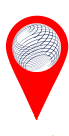 10:30 – отправление на экскурсию в город Остров. Остров – древний русский город, впервые упоминаемый в летописи в 1341 году. Из-за пограничного положения этому городу суждено было стать форпостом на юге Псковской республики и много лет сдерживать натиск Ливонского ордена, а в XX веке так же яростно сопротивляться нашествию фашистских захватчиков, ведь в 30-е годы прошлого века рядом с Островом пролегла «Линия Сталина», состоящая из ДОТов с противотанковыми и противопехотными препятствиями, траншеями и землянками. Сегодня это музейный комплекс с мемориальным воинским захоронением, где помимо фортификационных сооружений можно увидеть коллекцию раритетной военной техники.Главной достопримечательностью и символом города, по праву, являются уникальные цепные мосты через реку Великую, построенные в 1853 году. Кроме этого, во время экскурсии по городу мы с вами увидим церковь Николая Чудотворца – старейшее в Острове каменное здание, памятник Клавдии Назаровой, посетим городской краеведческий музей. 10:30 – 11:30 – переезд в Остров (60 км). Трассовая экскурсия. 12:00 – 13:30 – экскурсия по музейному комплексу «Линия Сталина». 14:00 – 14:45 – обед в Острове.14:15 – 15:15 – экскурсия по г. Остров (подвесные мосты, памятник Клавдии Назаровой, церковь Николая Чудотворца). 15:15 – 16:15 – экскурсия по краеведческому музею г. Остров. 16:30 – отправление в Псков (60 км).после 17:30 – трансфер в отель. Размещение в номерах. Свободное время.Суббота08:00 – 09:00 – завтрак в отеле.09:00 – отправление на экскурсию в Пушкинские Горы. «Вновь я посетил…» — писал Александр Сергеевич Пушкин, заново наслаждаясь красотами своего родового имения и печалясь о том, как быстротечно время.Побывать на Псковской земле и прочувствовать её до конца невозможно без посещения уникального историко-литературного и природно-ландшафтного музея-заповедника им. А.С. Пушкина. Здесь, на отчей земле, Пушкин получил импульс всему своему творчеству в дальнейшем. Пушкинские Горы были для великого поэта родным домом, кабинетом, приютом спокойствия, трудов и вдохновения. Мы посетим «поэта дом опальный» в Михайловском, последнее пристанище великого русского гения — его могилу у стен Успенской церкви Святогорского монастыря, а также, усадьбу ближайших друзей Александра Сергеевича, семьи Осиповых-Вульф, – «дом Лариных» в Тригорском.09:00 – 11:00 – переезд в Пушкинские Горы (120 км). Трассовая экскурсия.  11:00 – 13:00 – экскурсия по усадьбе Михайловское. 13:15 – 14:00 – экскурсия по Святогорскому монастырю с посещением могилы А.С. Пушкина. 14:15 – 15:00 – обед в Пушкинских Горах. 15:30 – 17:30 – экскурсия по усадьбе Тригорское.17:30 – отправление в Псков (120 км).после 19:00 – трансфер в отель. Свободное время.Воскресение08:00 – 09:00 – завтрак в отеле. Освобождение номеров09:00 – отправление на экскурсию Псков-Изборск-Печоры. Посадка в автобус с багажом.09:00 – 11:30 – отправление на автобусно-пешеходную экскурсию по Пскову с посещением Кремля: Ольгинская часовня, монумент А. Невскому на горе «Соколиха», Кремль, Довмонтов город, Вечевая площадь, Троицкий собор.  Псков – не только древний город, но и самая большая крепость Европы: протяженность его крепостных стен 9 километров. Оценить по достоинству масштаб средневекового города, его красоту и мощь – можно на нашей автобусно-пешеходной экскурсии по Пскову. В рамках экскурсии Вас ожидает несколько непродолжительных переездов, и ряд пешеходных прогулок. 11:30 – отправление на экскурсию в Изборск и Печоры. Рядом с Псковом, всего в 30 километрах, расположилась деревня Старый Изборск. Между прочим, в Средние века Изборск был крупным городом, через который проходили торговые пути, и входил в 10 древнейших городов Руси (первое упоминание Изборска в летописи датируется 862 годом). В 20 километрах от Изборска, на самой границе России, находится жемчужина Псковской земли – Свято-Успенский Псково-Печерский мужской монастырь. Единственный монастырь во всей России, где с 1473 года служба идет беспрестанно. Монастырь действовал и в годы Советской власти, и в годы Великой Отечественной Войны. Но наш монастырь это не только святая обитель, но и крепость, которая воевала от времен Ивана Грозного и до времен Петра I.11:30 – 12:00 – переезд в Изборск (30 км). Трассовая экскурсия.  12:00 – 14:00 – экскурсия в Изборске (Изборская крепость XIV-XVI вв., Словенские ключи).  14:00 – 14:30 – переезд в Печоры (20 км). Трассовая экскурсия.  14:30 – 15:15 – обед в Печорах. 15:30 – 17:15 – посещение Псково-Печерского монастыря. Экскурсия, свободное время. 17:30 – выезд в Псков (52 км). После 18:30 – трансфер на железнодорожный вокзал Пскова.19:32 – отправление поезда №812 «ЛАСТОЧКА» в Санкт – Петербург.В стоимость тура входит: встреча и проводы на ж/д вокзале, размещение в отеле 2 ночи (номер выбранной категории), автобусно-пешеходная экскурсия по Пскову, экскурсия в Изборск и Печоры, экскурсия в Пушкинские горы, экскурсия в Остров, посещение краеведческого музея и музейного комплекса «Линия Сталина» в г. Остров, входные билеты на платные объекты, пакет питания: 2 завтрака + 3 обеда, трансферы по программе.Стоимость тура на 1 человека с учетом программы и проживания: Скидка для всех типов размещения:Скидка для пенсионеров/студентов/детей (с 14 до 18 лет):Скидка для ребенка (от 5 до 14 лет): Скидка для всех типов размещения:Скидка для пенсионеров/студентов/детей (с 14 до 18 лет):Скидка для ребенка (от 5 до 14 лет): Скидка для всех типов размещения:Скидка для пенсионеров/студентов/детей (с 14 до 18 лет):Скидка для ребенка (от 5 до 14 лет): 400 руб. 800 руб.400 руб. 800 руб.400 руб. 800 руб.ОтельСтоимость тура на 1 человека с учетом программы и проживанияСтоимость тура на 1 человека с учетом программы и проживанияСтоимость тура на 1 человека с учетом программы и проживанияСтоимость тура на 1 человека с учетом программы и проживанияЗавтракОтель½ номераДоп. местоДоп. местоОдноместное размещениеЗавтракАрль14 15012 90012 90016 700КомплексныйОльгинская 2*стандарт улучшенный 15 60013 20013 20016 700Шведский столКолос 3*16 30014 20014 20020 400КомплексныйБарселона 3*16 50014 00014 00019 600Шведский столПокровский 4*мансардный с доступом в Spa – зону20 10015 40015 40026 100Шведский столПокровский 4*стандарт с доступом в Spa – зону20 75015 40015 40027 400Шведский столДвор Подзноева 3* (корпус студии и апартаменты)Без доступа в Spa – зону19 80016 00016 00026 600Шведский столДвор Подзноева 4* (главный корпус)21 50016 00016 00029 100Шведский столOld Estate 4*20 35016 70016 70027 100Шведский стол